ВИСОКА ШКОЛА СТРУКОВНИХ СТУДИЈА ЗА ОБРАЗОВАЊЕ ВАСПИТАЧА И ТРЕНЕРА - FELSŐFOKÚ SZAKIRÁNYÚ ÓVOKÉPZŐ ÉS EDZŐ SZAK SZABADKA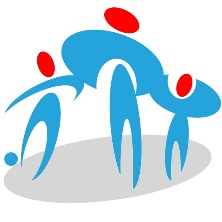 Суботица, Банијска 67, тел. +381(0)24 547-870, факс +381(0)24 547-870Пиб: 100847552, текући рачун: 840-446666-88, матични број: 08058482, шифра делатности: 8542, e-маил: visokaskola@vsovsu.rs, web: www.vsovsu.rsГОДИШЊИ ПРОГРАМ РАДА ВИСОКЕ ШКОЛЕ СТРУКОВНИХ СТУДИЈА ЗА ОБРАЗОВАЊЕ ВАСПИТАЧА И ТРЕНЕРАЗА 2019/20. ШКОЛСКУ ГОДИНУСуботица, новембар 2019.САДРЖАЈ1. УводВисока школа струковних студија за образовање васпитача и тренера у Суботици је правно лице са статусом високошколске установе у области педагошких наука, физичког васпитања и медицинских наука са правима и обавезама које проистичу из Устава, Закона и др. прописа. Програм рада Школе усмерен је на остваривање наставе на студијским програмима основних струковних студија за образовање струковних васпитача предшколске деце, струковних тренера у спорту, струковних нутрициониста дијететичара и струковних медицинских сестара, као и програму образовања оперативних тренера. Школа је недавно добила Еразмус повељу што нам отвара нове перспективе за укључивање у европске пројекте научно-истраживачког рада.Активности у школској 2019/20. години биће усмерене на :Финализацију процеса реакредитације високошколске установе и студијсог програма основних струковних студија за образовање струковних нутрициониста дијететичара ;Започињање процеса реакредитације студијског програма основних струковних студија за образовање струковних тренера у спорту;Акредитацију студијских програма мастер струковних студија из области у којима су већ организоване основне струковне студије;Подржавање научног и стручног усавршавања запослених, пре свега наставника и сарадника;Организацију Међународне стручно-научне конференције Хоризонти 2020.;Издавачку делатност;Инвестиционе активности на уређењу и опремању школског простора;Ангажовање на популаризацији Школе и њених програма у циљу повећања броја студената.2. МисијаМисија Високе школе струковних студија за образовање васпитача и тренера у Суботици је да кроз васпитно-образовни, научноистраживачки, уметнички и стручни рад обезбеди највише стандарде струковних компетенција за струковне васпитаче предшколске деце, спортске тренере, струковне нутриционисте дијететичаре и струковне медицинске сестре. Стратешки правци развоја у наредној школској години су следећи :Испуњавање и одржавање свих националних стандарда квалитета за акредитацију високошколских установа и студијских програма свих нивоа студија;Унапређивање материјално-техничких и финансијских услова студирања и рада запослених у Школи;Унапређивање управљања људским ресурсима у Школи.3. ВизијаВизија руководства, запослених и студената је да развију Високу школу струковних студија за образовање васпитача и тренера у Суботици у једну од водећих  високообразовних институција, препознатљиву по квалитету школовања струковних васпитача, тренера у спорту, нутрициониста дијететичара и медицинских сестара. У остваривању те визије настојаће се следеће : Побољшање квалитета постојећих и развијање нових студијских програма и коришћење савремене технологије у настави ;Унапређивање квалитета и обима стручног , научно-истраживачког и уметничког рада наставног особља;Развијање националне и међународне сарадње са сродним високошколским установама;Повећање интересовања за студирање у Школи у циљу повећања броја студената; Унапређење инфраструктурних услова и опремљености Школе;Побољшање финансијске основе рада Школе;Континуирано стручно и научно усавршавање запослених;Активно учешће у пројектима (Темпус, Еразмус и др.).  4. Запослени4.1. Наставно особљеСарадници у практичној настави:  4 - Никола Павковић (Б /03/2020), Тања Бореновић (ГЦ 27/11/2020), Мелинда Тот (ДЗ 19/2/2020), Слађана Тодоровић (ГЦ 19/2/2020)4.2. Ненаставно особље5. Просторни и други условиШкола располаже простором неопходним за квалитетно одвијање свих облика наставе. Од прошле школске године ОШ „Милош Црњански“ је исељена из зграде тако да су приземље и први спрат слободни и неке од тих просторија користе се и за потребе Високе школе. На располагању нам је сада следећи прoстор :Амфитеатар са 180 места;Девет учионица ;Информатички и медицински кабинет ;Фискултурна сала са справарницом ;Кабинети за наставнике (8) ;Библиотека са читаоницом ;Просторије студентске службе ;Канцеларије ;Архива ;Просторија за помоћне раднике.У отвореном (дворишном) простору се налазе спортски терени и велики парк у коме се планира изградња дечјег игралишта. Практична настава студената на програму за васпитаче и медицинске сетре се одвија у просторијама ПУ „Наша радост“, приватним вртићима, ДД „Колевка“, у Општој болници. Дому здравља, Геронтолошком центру и др. Током ове шк.године настојаћемо да побољшамо, у складу са могућностима, просторне услове рада.6. ОпрeмаКомплетан преглед опреме и наставних средстава налази се у инвентарским листама, а у складу са тим дајемо план опремања за текућу шк. годину 2019/20:опремање кабинета 27 новим клупама, столицама и претварање кабинета у модеран интерактивни кабинет.набавка пројектора за наставу (број ће зависити од финансијски могућности)модернизовање и набавке нове информатичке опреме: лаптопова, рачунара, и осталих периферија у складу са финансијским могућностиманабавка софтвера и програма за рад студентске службенабавка књига и учила за потребе библиотекеШкола тренутно поседује информатички кабинет са 15 нових рачунара који су повезани на интернет (цела Школа је оптичким каблом повезана у АМРЕС мрежу). Такође сваки наставник поседује лаптоп за извођење наставе и постоји неколико пројектора. Школа има и тзв. интеркативну учионицу у којој се налази пројектор и интерактивна табла за потребе извођења наставе. Такође и други кабинети ненаставног и наставног особља поседују рачунар, као и студентски клуб и библиотека који су повезани на АМРЕС мрежу. 7. Управни и стручни органи Школе7.1. Савет ШколеУ складу са Законом о високом образовању и Статутом Високе школе Савет школе ће се бавити следећи активностима :Разматрање Програма и Извештаја о раду као и укупног пословања Школе ;Доношење финансијског плана и плана набавки за оговарајући период ; Усаглашавање правних норматива у складу са законским променама ;Доношење одлука у вези инвестиционог одржавања објекта ;Разматрање пројектног аплицирања код домаћих и иностраних фондова ;Активно праћење и контрола финансијског пословања Школе ;Праћење квалитета и стандарда научно-истраживачког и васпитно-образовног рада Школе ;Одлучивање о другим питањима значајним за пословање Школе.7.2. Наставно-стручно већеНаставно-стручно веће је стручни орган Школе који остварује задатке у складу са законом и Статутом Школе. Основни задаци у раду овог тела везани су за реализацију плана и програма васпитно-образовног рада. Неке од активности су следеће :Доношење Плана и програма и праћење његове реализације ;Усвајање Извештаја о раду Школе ;Анализа потреба за наставним кадром и избори у звања наставника ;Стручно усавршавање наставног особља ;Предлагање броја студената за упис у прву годину студија ;Самовредновање рада свих сегмената Школе ;(ре)акредитације школских прграма ;Сарадња са сродним високошколским институцијама ;Друга питања и послови од значаја за Наставно-стручно веће.Многа стручна питања проучаваће се на новооснованим департманима а Наставно-стручно веће ће бити повремено информисано о свему што је од значаја за Школу у целини.7.3. ДепартманиНа почетку ове школске године (октобар/новембар) формирани су депатмани уместо катедри које нису заживеле. Њихов рад се односи превасходно на бављење стручним питањима у појединим образовним пољима. Формирана су три департмана :Педагошки департман ( председник: др Славољуб Хилченко ) ;Департман за спорт ( председник: др Веселин Бунчић ) ;Департман за биомедицинске науке ( председник: мр Лилјана Соколова ).8. План реализације студијских програмаРеализацију студијских програма можемо сагледати на основу следећих докумената :Календар рада ;Распоред часова ;Подела предмета.8.1. Календар радаКАЛЕНДАР РАДА ЗА ШКОЛСКУ 2019/2020. ГОДИНУНАСТАВА У  ЗИМСКОМ СЕМЕСТРУ ТРАЈЕ ОД 01.10.19 - 10.01.20.  А У ЛЕТЊЕМ СЕМЕСТРУ ОД 10.02. - 22.05.20.Државни и верски празници у Републици Србији који се празнују нерадно су:Дан примирја у Првом светском рату – 11. новембар.Нова година – 1. и 2. јануар.Православни Божић – 7. јануар.Сретење, Дан државности Србије – 15. и 16. фебруар (преноси се на понедељак те је нерадан дан 17. фебруар)Васкршњи празници – од 17. априла до 20. априла.Празник рада – 1. и 2. мај 2020.Поред наведених празника, запослени имају право да не раде у дане одређених верских празника, и то:Припадници православне верске заједнице - први дан крсне славе. Припадници других хришћанских верских заједница – први дан Божића (25. децембар 2019), Сви свети (01. новембар 2019.) и у дане Ускршњих празника почев од Великог петка закључно са другим даном Ускрса (од 10. до 13. априла 2020.).Укупно часова стручне праксе у свим годинама студија = 240 + 480 + 480 = 1200Укупно часова летње стр. праксе у свим годинама студија = 352 + 352 + 352 = 10568.2. Распоред часова         РАСПОРЕД ПРЕДАВАЊА  И  ВЕЖБИ ОСНОВНЕ СТРУКОВНЕ СТУДИЈЕ – СТРУКОВНИ ВАСПИТАЧПРВА ГОДИНА СТУДИЈА – ПРВИ СЕМЕСТАР 2019/20.НАПОМЕНА: БЛОК  НАСТАВА 04-08.11.2019. (тада су студенти ослобођени редовне наставе у школи)РАСПОРЕД ПРЕДАВАЊА  И  ВЕЖБИ ОСНОВНЕ СТРУКОВНЕ СТУДИЈЕ – СТРУКОВНИ ВАСПИТАЧДРУГА ГОДИНА СТУДИЈА - ТРЕЋИ СЕМЕСТАР 2019/20.РАСПОРЕД ПРЕДАВАЊА  И  ВЕЖБИ ОСНОВНЕ СТРУКОВНЕ СТУДИЈЕ – СТРУКОВНИ ВАСПИТАЧТРЕЋА ГОДИНА СТУДИЈА - ПЕТИ СЕМЕСТАР 2019/20.`РАСПОРЕД ПРЕДАВАЊА И ВЕЖБИ ОСНОВНЕ СТРУКОВНЕ СТУДИЈЕ – ТРЕНЕРПРВА ГОДИНА СТУДИЈА – ПРВИ СЕМЕСТАР 2019/20.РАСПОРЕД ПРЕДАВАЊА И ВЕЖБИ ОСНОВНЕ СТРУКОВНЕ СТУДИЈЕ – ТРЕНЕРДРУГА ГОДИНА СТУДИЈА – ТРЕЋИ СЕМЕСТАР 2019/20.*  још 1 чаш ДОН-а у наставним базама школе (клубовима) у договору са асистентима Милић, Ђошић и наст. вештина Јерковић РАСПОРЕД ПРЕДАВАЊА И ВЕЖБИ  ОСНОВНЕ СТРУКОВНЕ СТУДИЈЕ – ТРЕНЕРТРЕЋА ГОДИНА СТУДИЈА – ПЕТИ СЕМЕСТАР 2019/20.*  још 1 чаш ДОН-а у наставним базама школе (клубовима) у договору са асистентима Милић, Ђошић и наст. вештина Јерковић ОСНОВНЕ СТРУКОВНЕ СТУДИЈЕ  СМЕР МЕДИЦИНСКА СЕСТРА ПРВА ГОДИНА СТУДИЈА – ПРВИ СЕМЕСТАР 2019/20.ОСНОВНЕ СТРУКОВНЕ СТУДИЈЕ  СМЕР МЕДИЦИНСКА СЕСТРА ДРУГА ГОДИНА СТУДИЈА – ТРЕЋИ СЕМЕСТАР 2019/20.* вежбе из Интерне медицине са инфектол. ће се одвијати у наставној бази у договору са асистентом Живановић Д. ОСНОВНЕ СТРУКОВНЕ СТУДИЈЕ  СМЕР МЕДИЦИНСКА СЕСТРА ТРЕЋА ГОДИНА СТУДИЈА – ПЕТИ СЕМЕСТАР 2019/20.ОСНОВНЕ СТРУКОВНЕ СТУДИЈЕ  СМЕР НУТРИЦИОНИСТА-ДИЈЕТЕТИЧАР ПРВА ГОДИНА СТУДИЈА – ПРВИ СЕМЕСТАР 2019/20.ОСНОВНЕ СТРУКОВНЕ СТУДИЈЕ  СМЕР НУТРИЦИОНИСТА-ДИЈЕТЕТИЧАР ДРУГА ГОДИНА СТУДИЈА – ТРЕЋИ СЕМЕСТАР 2019/20.ОСНОВНЕ СТРУКОВНЕ СТУДИЈЕ  СМЕР НУТРИЦИОНИСТА-ДИЈЕТЕТИЧАР ТРЕЋА ГОДИНА СТУДИЈА – ПЕТИ СЕМЕСТАР 2019/20.8.3. Подела предмета :ПОДЕЛA ПРЕДМЕТА ЗА ШК. 2019/2020.СТУДИЈСКИ ПРОГРАМ ОСНОВНИХ СТРУКОВНИХ СТУДИЈА ЗА ОБРАЗОВАЊЕ СТРУКОВНИХ НУТРИЦИОНИСТА ДИЈЕТЕТИЧАРАПРВА  ГОДИНА  СТУДИЈАСТУДИЈСКИ ПРОГРАМ ОСНОВНИХ СТРУКОВНИХ СТУДИЈА ЗА ОБРАЗОВАЊЕ СТРУКОВНИХ НУТРИЦИОНИСТА ДИЈЕТЕТИЧАРАДРУГА ГОДИНА* привремено – до повратка запослене са породиљског одсуства**санитарне књижице су неопходне за праксу СТУДИЈСКИ ПРОГРАМ ОСНОВНИХ СТРУКОВНИХ СТУДИЈА ЗА ОБРАЗОВАЊЕ СТРУКОВНИХ НУТРИЦИОНИСТА ДИЈЕТЕТИЧАРАТРЕЋА ГОДИНА* привремено – до повратка запослене са породиљског одсуства**санитарне књижице су неопходне за праксу СТУДИЈСКИ ПРОГРАМ ОСНОВНИХ СТРУКОВНИХ СТУДИЈА ЗА ОБРАЗОВАЊЕ СТРУКОВНИХ МЕДИЦИНСКИХ СЕСТАРАПРВА  ГОДИНА  СТУДИЈА*Идентификационе картице направити!СТУДИЈСКИ ПРОГРАМ ОСНОВНИХ СТРУКОВНИХ СТУДИЈА ЗА ОБРАЗОВАЊЕ СТРУКОВНИХ МЕДИЦИНСКИХ СЕСТАРАДРУГА ГОДИНАСТУДИЈСКИ ПРОГРАМ ОСНОВНИХ СТРУКОВНИХ СТУДИЈА ЗА ОБРАЗОВАЊЕ СТРУКОВНИХ МЕДИЦИНСКИХ СЕСТАРАТРЕЋА ГОДИНАСТУДИЈСКИ ПРОГРАМ ОСНОВНИХ СТРУКОВНИХ СТУДИЈА ЗА ОБРАЗОВАЊЕ СТРУКОВНИХ ВАСПИТАЧА ПРЕДШКОЛСКЕ ДЕЦЕПРВА  ГОДИНА  СТУДИЈАСТУДИЈСКИ ПРОГРАМ ОСНОВНИХ СТРУКОВНИХ СТУДИЈА ЗА ОБРАЗОВАЊЕ СТРУКОВНИХ ВАСПИТАЧА ПРЕДШКОЛСКЕ ДЕЦЕДРУГА ГОДИНАСТУДИЈСКИ ПРОГРАМ ОСНОВНИХ СТРУКОВНИХ СТУДИЈА ЗА ОБРАЗОВАЊЕ СТРУКОВНИХ ВАСПИТАЧА ПРЕДШКОЛСКЕ ДЕЦЕТРЕЋА ГОДИНАСТУДИЈСКИ ПРОГРАМ ОСНОВНИХ СТРУКОВНИХ СТУДИЈА ЗА ОБРАЗОВАЊЕ ТРЕНЕРАПРВА  ГОДИНА  СТУДИЈАСТУДИЈСКИ ПРОГРАМ ОСНОВНИХ СТРУКОВНИХ СТУДИЈА ЗА ОБРАЗОВАЊЕ ТРЕНЕРАДРУГА  ГОДИНА  СТУДИЈАСТУДИЈСКИ ПРОГРАМ ОСНОВНИХ СТРУКОВНИХ СТУДИЈА ЗА ОБРАЗОВАЊЕ ТРЕНЕРАТРЕЋА  ГОДИНА  СТУДИЈАУсвојено на наставно-стручном већу дана __________________в. д. директор________________________																	др Славица Костић9. СтудентиСтуденти свакако представљају значајан сегмент у изради програма рада. У процесу самовредновања оцене студената су један од важних показатеља и рада школе у целини али и појединачно (наставно и ненаставно особље ). Студенти су преко својих делегата које предлаже Студентски парламент, имају представнике у Наставно-стручном већу и Савету Школе. На тај начин они су у позицији да учествују у доношењу многих важних одлука везаних за рад Школе.9.1. Рад студентске службеСтудентска служба је пре свега у функцији студената и остваривања њихових права и обавеза. Послове студентске службе можемо груписати кроз следеће активности :Послови везани за упис нових студената ;Систематски унос резултата испита у свим испитним роковима (јануар-фебруар; април : јун ; септембар 1 и 2) ;Статистичко праћење свих битних елемената студирања ;Припрему материјала потребних за Министарство просвете и Покрајински секретаријат за образовање, науку и технолошки развој као и Републички завод за статистику;Праћење реализације педагошке праксе и праксе студената на медицинском програму;Послови везани за израду и одбрану завршних радова ;Свечана додела диплома која се реализује једном годишње за дан Светог Саве (27.01.)Све остале послове из домена рада студентске службе.ИЗВЕШТАЈ О УПИСУ СТУДЕНАТА ШКОЛСКА 2019/2020.СТРУКОВНИ ВАСПИТАЧ ТРЕНЕР У СПОРТУСТРУКОВНИ НУТРИЦИОНИСТА-ДИЈЕТЕТИЧАРСТРУКОВНА МЕДИЦИНСКА СЕСТРАСТРУКОВНИ ВАСПИТАЧ СПЕЦИЈАЛИСТАУкупно уписано 302 студената на свим смеровима у школској 2019/20.9.2. Студентски парламентСтудентски парламент пружа могућности студентима да се организују и допринесу њиховом квалитетнијем животу и студирању. Од бројних могућих активности издвајамо следеће :Избор чланова Наставно-стручног већа и Савета Школе из редова студената ;Организовање посета Сајму књига и другим манифестацијама ;Организовање разних облика дружења студената у Школи и ван ње ;Организовање стручних екскурзија ;„Дани отворених врата“ и дрги облици промоције Школе ;Организовање разних тематских радионица ;Учешће на „Фрушкогорском маратону“ и др. студентсим сусретима ;Организација апсолвентске вечери ;Друге активности из делокруга рада Студентског парламента.10. Међународна стручно-научна конференција ХОРИЗОНТИ 2020.Висока школа струковних студија за образовање васпитача и тренера из Суботице, уместо организације 11. међународне интердисциплинарне стручно-научне Конференције „Хоризонти 2020“, планиране за 15. и 16. мај 2020. године, позива све заинтересоване домаће и иностране ауторе да слањем својих радова, допринесу публиковању тематског зборника „Интернет, едукација, наука“План организатора је да:15. маја одржи коктел, састанак запослених Високе школе, на који о свом трошку могу доћи сви други заинтересовани аутори. Том приликом, биће представљени Постер радови студената;16. маја, свим ауторима који су прошли рецензијски поступак и испунили обавезе према организатору, поштански ће бити уручени сертификати и тематски зборници.Разлози овакве одлуке су техничке природе али и настојања руководства Школе да се одржи одређен континуитет Конференције, која ће се у наредном периоду, организовати сваке друге године.Позивамо научне раднике, стручњаке из области образовања, васпитања, физичке културе и спорта, медицине и уметности, као и све заинтересоване васпитаче и студенте да дају свој допринос.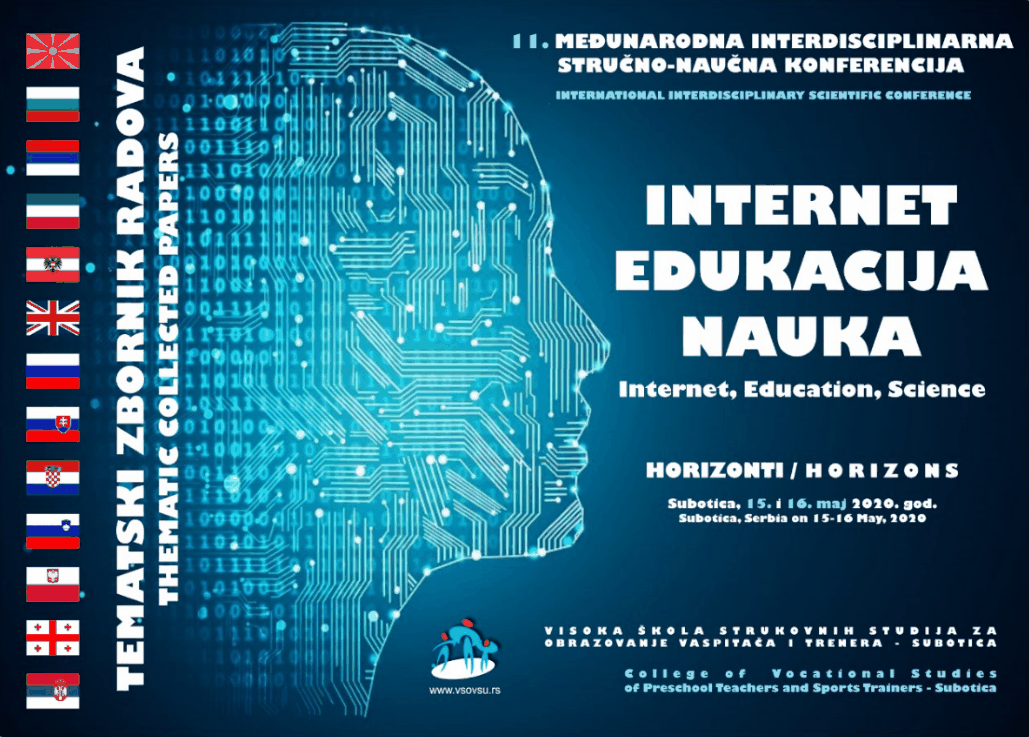 Тематски зборник ће садржавати следећа поглавља: Истакнуте темеОпштеобразовна и педагошка пракса Физичко васпитање и спорт Медицина и нутриционизам Васпитачка пракса Постер секција студенатаЈезици тематског зборника су српски и енглески језик. Радови домаћих учесника морају бити написани латиничним писмом, а иностраних учесника на енглеском језику, док тема зборника ''Интернет, едукација, наука'', није обавезујућа.Аутори, радове пријављују/региструју електронски, најкасније до 31. 12. 2019. године на адреси www.horizonti.vsovsu.rs.Комплетан рад/ове треба слати на адресе координатора, најкасније (deadline) до 29. 02. 2020. године. Детаљна упутства о начину припреме рада су у ИНФОРМАТОРУ ЗА АУТОРЕ.СЕРТИФИКАТ и ТЕМАТСКИ ЗБОРНИК РАДОВА у штампаној и ПДФ форми, биће достављени свим учесницима (на адресу коју наведете приликом регистрације), који изврше уплату котизације и копију уплатнице доставе на адресу racunovodstvo@vsovsu.rs. Котизација за 1 рад у зборнику (аутор + сви коаутори):са територије Републике Србије износи 3.000,00 динара (+ ПДВ)из иностранства 30 € (+ ПДВ).Котизација за 2 рада у зборнику (аутор + сви коаутори):са територије Републике Србије износи 5.000,00 динара (+ ПДВ)из иностранства 50 € (+ ПДВ).ПОЈАШЊЕЊЕ: У једном раду могу да се појаве највише 1 аутор + маx. 3 коаутора, који заједно плаћају овај износ. Први аутор добија штампани зборник и сертификат, а коаутори ПДФ зборник и сертификат.Аутори који желе штампану верзију тематског зборника, плаћају 2.000,00 динара, односно 20 € (+ ПДВ). Котизација за радове васпитача и студената ван наше установе износи 1.000,00 динара (+ ПДВ).Све уплате се врше на текући рачун школе11. Maркетиншка и промотивна активностУ шк. 2019/20. Години посебна пажња биће посвећена промоцији Школе и свих њених програма. У том смислу планира се следеће : Медијске промоције, учешће у разним телевизијским и радио емисија у којима ће се говорити о школи и њеним програмима ;Учешће на сајмовима образовања ;Промоције у средњим школама ;Дан отворених врата у Школи (март-април) ;Интернет промоције и промоције преко друштвених мрежа;Креирање промотивних материјала.12. Финансијско и административно управљање ШколомФинансијско и административно управљање Школом је у домену рада директора. Оно се огледа у следећем :Планирање и ефикасно управљање ресурсима (планирање и прибављање материјалних ресурса ; ефикасно одржавање истих ; правилно распоређивање ресурса у циљу несметаног одвијања  васпитно-образовног процеса и других послова у Школи; сарадња са оснивачем Покрајинским секретеријатом за науку и технолошки развој АП Војводине и Министарством за просвету, науку и технолошки развој РС ради обезбеђивања потребних ресурса и др.) ;Планирање и ефикасно руковођење финансијским ресурсима (у сарадњи са рачуноводством планира буџет и надзире његову примену; планира финансијске токове; управља финансијским токовима);Планирање и ефикасно управљање административним пословима и документацијом (покривеност рада потребном документацијом; брига о прописном вођењу документације; ажурирање административне документације и правовремено архивирање у складу са Закон-ом; припрема извештаје о раду установе и др.).13. План финансијског пословањаФинансирање рада Школе у овој години ће се највећим делом остваривати из буџета Републике Србије, а материјални трошкови и средства за инвестиционо одржавање од стране Покрајинског секретеријата. Мањи део средстава обезбећује од самофинансирајућих студената. У овом домену се планира сследеће :Плате, додаци и накнаде запосленима;Доприноси на терет послодавца;Социјална давања заопосленима;Накнада трошкова за запослене;Стални трошкови;Трошкови путовања;Услуге по Уговору ;Посебне услуге;Текуће поправке и одржавање;Материјал ;Амортизација;Порези и таксе.14. Јавност радаШкола о свом раду објављује потпуне и правовремене информације намењене пре свега студентима (активним и потенцијалним) као и осталим заинтересованим лицима. Основни извор инаформисања је веб сајт Школе на коме се објављују све битне информације о настави, испитима, наставницима, студентским ативностима и тсл. У циљу што потпунијег информисања јавности о раду Школе организују се прес конференције, презентације, учешће на сајмовим образовања, Дан отворених врата и др. Осим сајта као канал за информисање служи и фејсбук страница школе. Школа на сајту објављује и Информатор о раду са свим битним информацијама. 15. Краткорочни циљеви Квалитет наставеДаље богаћење уџбеничке грађе и литературе за све акредитоване програме ;Аплицирање на све пројекте који су повезани са програмима Школе ;Стално праћење и самовредновање укупног рада Школе.Проширење техничко-технолошке базеОпремање учионица савременом опремом;Уређење спортских терена и дворишног простора ;Проширење просторних капацитета.Опремање библиотекеРевизија библиотечке грађе ;Проширење могућности библиотечког информационог система ;Даље богаћење фонда књига у складу са потребама и могућностима ;Посета Сајму књига и Београду ради планирања набавке нових књига.Научна делатностАктивности везане за Еразмус пројекте ;Конкурисање за различите пројекте у земљи и иностранству у области науке ;Сарадња на националном и интернационалном нивоуСарадња са сродним институцијама у земљи и ван ње ;Укључивање у програме ЕУ.Активности самовредновања, акредитације и реакредитацијеПрипрема материјала за реакредитације студијских програма основних студија ;Припрема акредитационог материјала мастер студија за васпитаче и тренере .Упис нових студенатаОбјављивање Конкурса за упис студената у шк. 2020/21;Формирање комисија за упис ;Припрема материјала за пријемне испите ;Организовање пријемних испита у јуну/јулу и септембру 2020.Развој кадровских ресурсаРасписивање конкурса за ибор у звање и заснивање радног односа младих сарадника и наставника у свим областима ( педагошке, медицинске и спортске ).Име и презимеЗвањеДр Славица Костићпрофесор струковних студијаДр Веселин Бунчићпрофесор струковних студијаДр Светлана Стојковпрофесор струковних студија 95%Др Јасмина Кнежевићпрофесор струковних студијаДр Сања Шумоњапрофесор струковних студијаДр Славољуб Хилченкопрофесор струковних студијаДр Мате Емешепрофесор струковних студијаДр Јадранка Ђурановићпрофесор струковних студијаДр Војо Ковачевићпрофесор струковних студијаДр Мирослав Чавлин професор струковних студија 5%Др Бранислав Филиповићпрофесор струковних студијаДр Наташа Чампраг Сабопрофесор струковних студијаДр Бојан Зарићпрофесор струковних студија у доп. раду 30%Др Душко Симићпрофесор струковних студија на 30 %Др Сандра ВујковПредавачДр Светислав РајшићПредавачMp Лиљана СоколоваПредавачЕва ВишњићПредавачЈасна ЈовићевићПредавачНаташа СeкулићПредавачИлдико ЂокићПредавачНора Еветовић ЉубановићПредавачАнкица Рикић, др мед.Предавач са под. рад. врем. 20% Бојан Баги др мед.Предавач са под. рад. врем. 5%Мирсад Маљановић, др мед.Предавач са под. рад. врем. 5%Бранко Медићнаставник језикаМарија Милеуснићнаставник језикаХајналка ПожарАсистентСнежана РужићАсистентНебојша ЂошићАсистентДр Зоран МилићАсистентДијана КрстићАсистентЈелена БланушаАсистентДејан ЖивановићАсистентНенад Јерковићнаставник вештинаНада ЛукићСекретар Високе школеJела АндоновићДипломирани економиста за финансРужа МарковићСлужбеник за јавне набавкеНебојша ЈаковљевићИнжењер за рачунарске мрежеДома Човић БиблиотекарИванка РађенСамостални стручно-технички сарадник за студије и студентска питањаМилана ВукинВиши стручно-технички сарадник за студије и студентска питањаЈелена ЂукићПословни секретарГоце АндоновСлужбеник за управљање квалитетомКовиљка КрстићЧистачицаСлађана МијатовЧистачицаСенка ЂелмишЧистачицаЛајош ФаркашМајстор одржавањаЂорђе ИвићМајстор одржавања на 50%Золтан ФаркашМајстор одржавања2019ОКТОБАРОКТОБАРОКТОБАРОКТОБАРОКТОБАРОКТОБАРОКТОБАР2019НОВЕМБАРНОВЕМБАРНОВЕМБАРНОВЕМБАРНОВЕМБАРНОВЕМБАРНОВЕМБАР2019ДЕЦЕМБАРДЕЦЕМБАРДЕЦЕМБАРДЕЦЕМБАРДЕЦЕМБАРДЕЦЕМБАРДЕЦЕМБАРседмицаПУСЧПСНседмицаПУСЧПСНседмицаПУСЧПСН11234565123912789101112136456789101023456783141516171819207111213141516171191011121314154212223242526278181920212223241216171819202122528293031925262728293013232425362728291430312020ЈАНУАРЈАНУАРЈАНУАРЈАНУАРЈАНУАРЈАНУАРЈАНУАР2020ФЕБРУАРФЕБРУАРФЕБРУАРФЕБРУАРФЕБРУАРФЕБРУАРФЕБРУАР2020МАРТМАРТМАРТМАРТМАРТМАРТМАРТседмицаПУСЧПСНседмицаПУСЧПСНседмицаПУСЧПСН1412345123115678910111234567894234567813141516171819110111213141516591011121314152021222324252621718192021222361617181920212227282930313242526272829723242526272829830312020АПРИЛАПРИЛАПРИЛАПРИЛАПРИЛАПРИЛАПРИЛ2020МАЈМАЈМАЈМАЈМАЈМАЈМАЈ2020ЈУНЈУНЈУНЈУНЈУНЈУНЈУНседмицаПУСЧПСНседмицаПУСЧПСНседмицаПУСЧПСН812345121231234567967891011121345678910891011121314101314151617181914111213141516171516171819202111202122232425261518192021222324222324252627281227282930252627282930312930Нерадни даниНаставни даниИспитни рокПријава испита + овера семестраПријава испитаИСПИТНИ РОКОВИ:ИСПИТНИ РОКОВИ:ПРИЈАВА ИСПИТАЈАНУАРСКО-ФЕБРУАРСКИ:            Од 20.01. до 07.02.2020.ЈАНУАРСКО-ФЕБРУАРСКИ:            Од 20.01. до 07.02.2020.Од 10.01. до 14.01.2020.АПРИЛСКИ:                                            Од 06.04. до 24.04.2020.АПРИЛСКИ:                                            Од 06.04. до 24.04.2020.Од 23.03. до 27.03.2020.ЈУНСКИ:                                                  Од 03.06. до 30.06.2020.ЈУНСКИ:                                                  Од 03.06. до 30.06.2020.Од 25.05. до 27.05.2020.СЕПТЕМБАРСКИ:                                Од 24.08. до 11.09.2020.СЕПТЕМБАРСКИ:                                Од 24.08. до 11.09.2020.Од 17.08. до 19.08.2020.ОКТОБАРСКИ:                                      Од 21.09. до 30.09.2020.ОКТОБАРСКИ:                                      Од 21.09. до 30.09.2020.Од 10.09. до 15.09.2020.ОВЕРА ЗИМСКОГ СЕМЕСТРА        Од 10.01.  до 14.01.2020.ОВЕРА ЛЕТЊЕГ СЕМЕСТРА           Од 25.05. до 27.05.2020.ПРОФЕСИОНАЛНА ПЕДАГОШКА ПРАКСАПРОФЕСИОНАЛНА ПЕДАГОШКА ПРАКСАПРОФЕСИОНАЛНА ПЕДАГОШКА ПРАКСАПРВА ГОДИНАДРУГА ГОДИНАТРЕЋА ГОДИНАПрви семестар04-08.11.2019.Други семестар02-06.03.2020.Трећи семестар21-25.10.2019.18-22.11.2019.Четврти семестар24-28.02.2020.09-13.03.2020.Пети семестар25-29.11.2019.09-13.12.2019.Шести семестар16-20.03.2020.30.03.- 03.04.2020.04-08.05.2020.СТРУЧНА ПРАКСА ЗА СТУКОВНЕ НУТРИЦИОНИСТЕ-ДИЈЕТЕТИЧАРЕСТРУЧНА ПРАКСА ЗА СТУКОВНЕ НУТРИЦИОНИСТЕ-ДИЈЕТЕТИЧАРЕСТРУЧНА ПРАКСА ЗА СТУКОВНЕ НУТРИЦИОНИСТЕ-ДИЈЕТЕТИЧАРЕСтручна пракса у трајању од 180 часова ће да се обавља у Општој болници Суботица, ПУ Наша радост, Студентском центру, Црвеном крсту и Геронтолошком центру, у облику блок наставе у предвиђеним следећим терминима.Стручна пракса у трајању од 180 часова ће да се обавља у Општој болници Суботица, ПУ Наша радост, Студентском центру, Црвеном крсту и Геронтолошком центру, у облику блок наставе у предвиђеним следећим терминима.Стручна пракса у трајању од 180 часова ће да се обавља у Општој болници Суботица, ПУ Наша радост, Студентском центру, Црвеном крсту и Геронтолошком центру, у облику блок наставе у предвиђеним следећим терминима.ПРВА ГОДИНАДРУГА ГОДИНАТРЕЋА ГОДИНА/Трећи семестар2-6.12.2019.       (30 часова)Четврти семестар9-13.03.2020.   (30 часова)4-8.05.2020.     (30 часова)Пети семестар9-13.12.2019.    (30 часова)Шести семестар16-20.03.2020.    (30 часова)11-15.05.2020.    (30 часова)СТРУЧНА ПРАКСА ЗА СТУКОВНЕ МЕДИЦИНСКЕ СЕСТРЕСТРУЧНА ПРАКСА ЗА СТУКОВНЕ МЕДИЦИНСКЕ СЕСТРЕСТРУЧНА ПРАКСА ЗА СТУКОВНЕ МЕДИЦИНСКЕ СЕСТРЕПРВА ГОДИНАДРУГА ГОДИНАТРЕЋА ГОДИНАСтручна пракса 1Упознавање са службама и оранизацијом рада примарне здравствене заштите, служба за здравствену заштиту жена, деце и радника.Стручна пракса 1 се организује током 2 семестра у службама и јединицама Дома здравља Суботица у облику блок праксе од 11-15.05.2020.Укупно часова стручне праксе: 16х15=240Стручна пракса 2Примарна здравствена заштита, Здравствена и социјална заштита старих, Здравствена заштита деце.Стручна пракса 2 се организује током 3. и 4. семестра, 2 дана недељно, у службама Дома здравља, у Геронтолошком центру и у установама за здр. заштиту деце.Укупно часова стручне праксе: 16 х 30=480Стручна пракса 3Секундарна здравствена заштита-Педијатрија, Неурологија Психијатрија,  Гинекологија.Стручна пракса 3 се организује током 5. и 6. семестра, 2 дана недељно, у службама Опште болнице –наставној бази школе.Укупно часова стручне праксе: 16х30=480Летња пракса 144 дана праксе током јула и августа: Примарна здравствена заштита -служба опште медицине, служба за здравствену заштиту жена, деце и радника.Летња пракса 1 се обавља током јула и августа у трајању од 8 часова тј. 6 сати практичног рада, 5 дана недељно у Домовима здравља - наставној бази школе.Укупно часова летње стручне праксе:8х44=352Летња пракса 244 дана праксе током јула и августа: Секундарна здравствена заштита интернистичких, онколошких,  инфектолошких пацијената  и пацијената на продуженом лечењу –рехабилитацији.Летња пракса 2 се обавља током јула и августа у трајању од 8 часова тј. 6 сати практичног рада, 5 дана недељно у болничкој установи -  наставној бази школе.Укупно часова летње стручне праксе: 8х44=352Летња пракса 344 дана праксе током јула и августа: Секундарна здравствена заштита хируршких пацијента, одељење интензивне неге и лечења –реанимација, одељење за збрињавање и пријем ургентних стања –хитан пријем, и служба хитне помоћи.Летња пракса 3 се обавља током јула и августа у трајању од 8 часова тј. 6 сати практичног рада, 5 дана недељно у болничкој установи-  наставној бази школе.Укупно часова летње стручне праксе:8х44=3522 ESPB5 ESPB5 ESPBЧАСВРЕМЕПОНЕДЕЉАКУТОРАКСРЕДАЧЕТВРТАКПЕТАК1.8,00-8,45Енглески језик Медић    АОпшта педагогија ПДр Костић 82.8,50-9,35Енглески језик Медић    АОпшта педагогија ПДр Костић 83.9,40-10,25Енглески језик Медић    АОпшта педагогија ВКрстић  84.10,30-11,15Енглески језик Медић    АМатерњи језик са културом говора П Др Ковачевић А5.11,20-12,05Aлтернат. модели ВО рада  ПДр Костић 8Дидакт. сред. у вртићу Псрп Др Хилченко 23мађ Вишњић   29Матерњи језик са културом говора  ПДр Ковачевић А6.12,10-12,55Aлтернат. модели ВО рада  ПДр Костић 8Немачки језик  Милеуснић 8                                                  Дидакт. сред. у вртићу Псрп Др Хилченко 23мађ. Вишњић   29Матерњи језик са културом говора П Др Ковачевић А7.13,00-13,45Aлтернат. модели ВО рада  ВКрстић 8Матерњи језик са културом говора П мађ. Др Е. Мате  29Немачки језик  Милеуснић 8                                                   Дидакт. сред. у вртићу Всрп Др Хилченко 23мађ. Вишњић   29Матерњи језик са културом говора В Др Ковачевић А8.13,50-14,35Општа психологија ПДр Кнежевић     AМатерњи језик са културом говора П  мађ. Др Мате 29Немачки језик  Милеуснић 8                                                   Ликовна радионица ПВишњић 149.14,40-15,25Општа психологија ПДр Кнежевић     AМатерњи језик са културом говора B мађ. Др Е. Мате  29Немачки језик  Милеуснић 8                                                   Ликовна радионица ПВишњић 1410.15,30-16,15Општа психологија ВБлануша    27Матерњи језик са културом говора B мађ. Др Е. Мате    29Ликовна радионица ВВишњић 1411.16,20-17,05Социологија П Др Филиповић     27Meдијска култура са основама комуник. ПДр Филиповић  2712.17,10-17,55Социологија П Др Филиповић     27Meдијска култура са основама комуник. ПДр Филиповић  2713.18,00-18,45Социологија В Др Филиповић     27Meдијска култура са основама комуник. ВДр Филиповић  27ЧАСВРЕМЕПОНЕДЕЉАКУТОРАКСРЕДАЧЕТВРТАКПЕТАК1.8,00-8,45Психологија емоција ПДр Кнежевић 82.8,50-9,35Методика ВО рада Пмађ. Ђокић   29Методика ВО рада ПДр Костић   8Музичка радионица  ВЈовићевић 14Психологија емоција ПДр Кнежевић 83.9,40-10,25Методика ВО рада Пмађ. Ђокић   29Методика ВО рада ПДр Костић   8Музичка радионица   ВЈовићевић 14Педагошка психологија П  Др Кнежевић 84.10,30-11,15Методика ВО рада Всрп и мађ. Ђокић 29Предшколска педагогија П Др Костић   8Вокално-инструментална настава ПЈовићевић 14Педагошка психологија ПДр Кнежевић8Предшколска педагогија В  Крстић   85.11,20-12,05Педагошка психологија В  Блануша 27Предшколска педагогија П Др Костић   8Вокално-инструментална настава ВЈовићевић 14Књижевност за децу Псрп. др Ковачевић   АСценска уметност и луткарство ПВишњић,  296.12,10-12,55Психологија емоција В Блануша 27Књижевност за децу Пмађ. др Мате   29Књижевност за децу Псрп. др Ковачевић   АСценска уметност и луткарство ПВишњић  297.13,00-13,45Књижевност за децу Пмађ. др Мате   29Књижевност за децу Псрп. др Ковачевић   АСценска уметност и луткарство ВВишњић  298.13,50-14,35Књижевност за децу Пмађ. др Мате   29Књижевност за децу Всрп. др Ковачевић   А9.14,40-15,25Књижевност за децу Вмађ. др Мате   2910.15,30-16,15НАПОМЕНА: БЛОК  НАСТАВА 21-25.10. и 18-22.11.2019. (тада су студенти ослобођени редовне наставе у школи)НАПОМЕНА: БЛОК  НАСТАВА 21-25.10. и 18-22.11.2019. (тада су студенти ослобођени редовне наставе у школи)НАПОМЕНА: БЛОК  НАСТАВА 21-25.10. и 18-22.11.2019. (тада су студенти ослобођени редовне наставе у школи)НАПОМЕНА: БЛОК  НАСТАВА 21-25.10. и 18-22.11.2019. (тада су студенти ослобођени редовне наставе у школи)НАПОМЕНА: БЛОК  НАСТАВА 21-25.10. и 18-22.11.2019. (тада су студенти ослобођени редовне наставе у школи)НАПОМЕНА: БЛОК  НАСТАВА 21-25.10. и 18-22.11.2019. (тада су студенти ослобођени редовне наставе у школи)НАПОМЕНА: БЛОК  НАСТАВА 21-25.10. и 18-22.11.2019. (тада су студенти ослобођени редовне наставе у школи)ЧАСВРЕМЕПОНЕДЕЉАКУТОРАКСРЕДАЧЕТВРТАКПЕТАК1.8,00-8,452.3.4.8,50-11,00Методика развоја  почетних математ. појмова 2 B  - у наст. бази  срп. Др Хилченко четвртком,      мађ. Ђокић  уторкомМетодика разв. гов. 2 В  - у наст. бази  -   срп. др Рајшић понедељком,   мађ. др Мате  средомМетодика развоја  почетних математ. појмова 2 B  - у наст. бази  срп. Др Хилченко четвртком,      мађ. Ђокић  уторкомМетодика разв. гов. 2 В  - у наст. бази  -   срп. др Рајшић понедељком,   мађ. др Мате  средомМетодика развоја  почетних математ. појмова 2 B  - у наст. бази  срп. Др Хилченко четвртком,      мађ. Ђокић  уторкомМетодика разв. гов. 2 В  - у наст. бази  -   срп. др Рајшић понедељком,   мађ. др Мате  средомМетодика развоја  почетних математ. појмова 2 B  - у наст. бази  срп. Др Хилченко четвртком,      мађ. Ђокић  уторкомМетодика разв. гов. 2 В  - у наст. бази  -   срп. др Рајшић понедељком,   мађ. др Мате  средомМетодика развоја  почетних математ. појмова 2 B  - у наст. бази  срп. Др Хилченко четвртком,      мађ. Ђокић  уторкомМетодика разв. гов. 2 В  - у наст. бази  -   срп. др Рајшић понедељком,   мађ. др Мате  средом5.11,20-12,05Методика ликовног васпитања 1 П  Ђокић 14Методика физичког васпитања П Ђокић 28Методика упознавања  околине 1 П Др Рајшић 19Методика музичког васпитања 1 П Јовићевић  14Припремни предшколски програм ВКрстић  86.12,10-12,55Методика ликовног васпитања 1 П  Ђокић 14Методика физичког васпитања П Ђокић 28Методика упознавања  околине 1 П Др Рајшић 19Методика музичког васпитања 1 ПЈовићевић  14Припремни предшколски програм Пдр Рајшић 8  7.13,00-13,45Методика ликовног васпитања 1 В  Ђокић 14Методика физичког васпитања В Ђокић 28Методика упознавања  околине 1 В Др Рајшић 19Методика музичког васпитања  1 В  Јовићевић  14Припремни предшколски програм Пдр Рајшић   88.13,50-14,35Програм раног учења 1 ВКрстић  23Програм раног учења 1 Пдр Рајшић  89.14,40-15,25Програм раног учења 1 Пдр Рајшић  810.15,30-16,1511.16,20-17,05НАПОМЕНА: БЛОК  НАСТАВА 25-29.11. и 09-13.12 .2019. (тада су студенти ослобођени редовне наставе у школи)НАПОМЕНА: БЛОК  НАСТАВА 25-29.11. и 09-13.12 .2019. (тада су студенти ослобођени редовне наставе у школи)НАПОМЕНА: БЛОК  НАСТАВА 25-29.11. и 09-13.12 .2019. (тада су студенти ослобођени редовне наставе у школи)НАПОМЕНА: БЛОК  НАСТАВА 25-29.11. и 09-13.12 .2019. (тада су студенти ослобођени редовне наставе у школи)НАПОМЕНА: БЛОК  НАСТАВА 25-29.11. и 09-13.12 .2019. (тада су студенти ослобођени редовне наставе у школи)НАПОМЕНА: БЛОК  НАСТАВА 25-29.11. и 09-13.12 .2019. (тада су студенти ослобођени редовне наставе у школи)НАПОМЕНА: БЛОК  НАСТАВА 25-29.11. и 09-13.12 .2019. (тада су студенти ослобођени редовне наставе у школи)ЧАСВРЕМЕПОНЕДЕЉАКУТОРАКСРЕДАЧЕТВРТАКПЕТАК1.8,00-8,45Општа педагогија ПДр Костић 82.8,50-9,35Енглески језик ПМедић    А Општа педагогија ПДр Костић 83.9,40-10,25Енглески језик ВМедић    А Општа педагогија ВКрстић  84.10,30-11,15Енглески језик ВМедић    АФункционална анатомија  В Живановић  195.11,20-12,05Функционална анатомија  В Живановић  196.12,10-12,55Немачки језик  Милеуснић  8                                        7.13,00-13,45Немачки језик  Милеуснић  8                                    8.13,50-14,35Општа психологија ПДр Кнежевић     AТеорија и метод. спорта П Симић  5Немачки језик  Милеуснић 8                                       9.14,40-15,25Општа психологија ПДр Кнежевић     AТеорија и метод. спорта П Симић  5Теорија и метод. спорта В Ђошић A10.15,30-16,15Општа психологија ВБлануша    AТеорија и метод. спорта П Симић  5Теорија и метод. спорта В Ђошић  A11.16.20-17.05Функционална анатомија  П Маљановић др спец. 2812.17.10-17.55Функционална анатомија  ПМаљановић др спец. 2813.18.00-18.45Функционална анатомија  ПМаљановић др спец. 28ЧАСВРЕМЕПОНЕДЕЉАКУТОРАКСРЕДАЧЕТВРТАКПЕТАК1.8,00-8,45Спортска медицина ПМр Соколова    28Менаџмент у спорту 1 ПДр Бунчић 4а2.8,50-9,35Спортска медицина ПМр Соколова  28Менаџмент у спорту 1 ПДр Бунчић 4а3.9,40-10,25Психолошка припрема В Блануша 27Основи спортског тренинга ПДр Симић 5Менаџмент у спорту 1 ВРужић 54.10,30-11,15Психолошка припрема В Блануша  27Основи спортског тренинга ПДр Симић 5Методика обучавања технике у спорту 1 ПДр Вујков  4аМенаџмент у спорту 1 ВРужић 55.11,20-12,05Психолошка припрема П Др Кнежевић АМетодика обучавања технике у спорту 1 ПДр Бунчић АОснови спортског тренинга ВЂошић  AМетодика обучавања технике у спорту 1 ПДр Вујков  4аМенаџмент у спорту 1 ВРужић 56.12,10-12,55Психолошка припрема П Др Кнежевић АМетодика обучавања технике у спорту 1 ПДр Бунчић АОснови спортског тренинга ВЂошић AМетодика обучавања технике у спорту  1 ПДр Вујков  4аСпортска медицина ВЖивановић 197.13,00-13,45Методика обучавања технике у спорту 1 ПДр Бунчић АМетодика обучавања технике у спорту 1 В ЂошићМетодика обучавања технике у спорту 1 В ЈерковићСпортска медицина ВЖивановић    198.13,50-14,35Методика обучавања технике у спорту 1 ВMилићМетодика обучавања технике у спорту 1 В ЂошићМетодика обучавања технике у спорту 1 ВЈерковић9.14,40-15,25Методика обучавања технике у спорту 1 В Милић10.15,30-16,15ЧАСВРЕМЕПОНЕДЕЉАКУТОРАКСРЕДАЧЕТВРТАКПЕТАК1.8,00-8,452.8,50-9,35Методика обучавања тактике у спорту 1 ПДр Вујков  4а3.9,40-10,25Методика обучавања тактике у спорту 1 ВЂошићМетодика обучавања тактике у спорту 1 ПДр Вујков  4а4.10,30-11,15Методика обучавања тактике у спорту 1 В ЂошићМетодика обучавања тактике у спорту 1 ВЈерковићКомуникација и медији у спорту 1  ПДр Бунчић   4а5.11,20-12,05Укљ. детета у спорт ПДр Симић  5Дијагностика у спортуП Др Вујков 4аМетодика обучавања тактике у спорту 1 В ЈерковићКомуникација и медији у спорту 1 П   Др Бунчић    4а6.12,10-12,55Укљ. детета у спорт ПДр Симић  5Дијагностика у спортуП Др Вујков 4аМетодика обучавања тактике у спорту 1 ВМилићКомуникација и медији у спорту 1 В Ружић   4а7.13,00-13,45Укљ. детета у спорт ПДр Симић  5Дијагностика у спортуВ Милић   5Методика обучавања тактике у спорту 1 В МилићКомуникација и медији у спорту 1  В    Ружић  4а8.13,50-14,35Методика обучавања тактике у спорту 1 ПДр Бунчић   Дијагностика у спортуВ Милић   59.14,40-15,25Методика обучавања тактике у спорту 1 ПДр Бунчић   А10.15,30-16,1511.16.20-17.0512.17.10-17.55Укљ. детета у спорт 2 часа вежби -  Милић СУ ТЕАМ од 19 часоваЧАСВРЕМЕПОНЕДЕЉАКУТОРАКСРЕДАЧЕТВРТАКПЕТАК1.8.00- 8.45 Енглески језик Медић    А2. 8.50- 9.35 Енглески језик Медић    А3.9,40-10,25Енглески језик Медић    А4.10,30-11,15Биологија Др Чампраг-Сабо  19Функционална анатомија  ВЖивановић  195.11,20-12,05Биологија   Др Чампраг-Сабо  19Функционална анатомија  ВЖивановић  196.12,10-12,55Хумана генетика П Др Чампраг-Сабо  19Медицинска етика В Крстић 277.13,00-13,45Хумана генетика П Др Чампраг-Сабо  198.13,50-14,35Хумана генетика ВДр Чампраг-Сабо  199.14,40-15,2510.15,30-16,1511.16.20-17.05Функционална анатомија  ПМаљановић др спец. 28Meдијска култура са основама комуник. ПДр Филиповић  2712.17.10-17.55Функционална анатомија  ПМаљановић др спец. 28Meдијска култура са основама комуник. ПДр Филиповић  2713.18.00-18.45Функционална анатомија  ПМаљановић др спец. 28Meдијска култура са основама комуник. ВДр Филиповић  2714.18,50-19,35Медицинска етика П Др Филиповић   27Meдијска култура са основама комуник. ВДр Филиповић 2715.19,35-20,10Медицинска етика П Др Филиповић     27ЧАСВРЕМЕПОНЕДЕЉАКУТОРАКСРЕДАЧЕТВРТАКПЕТАК1.8.00- 8.45 Спортска медицина ПМр Соколова    28Стручна пракса 2Геронтолошки центар/ ПУ Наша радостСтручна пракса 2Дом Здравља2. 8.50- 9.35 Спортска медицина ПМр Соколова    28Стручна пракса 2Геронтолошки центар / ПУ Наша радостСтручна пракса 2Дом Здравља3.9,40-10,25Вештина ком. са пацијентом ПДр Кнежевић  AСтручна пракса 2Геронтолошки центар / ПУ Наша радостИнтерна медицина са инфектологијом  ПРикић др мед. 8Стручна пракса 2Дом Здравља4.10,30-11,15Вештина ком. са пацијентом ВКрстић  23Стручна пракса 2Геронтолошки центар / ПУ Наша радостИнтерна медицина са инфектологијом   ПРикић др мед.  8Стручна пракса 2Дом Здравља5.11,20-12,05Вештина ком. са пацијентом ВКрстић 23Стручна пракса 2Геронтолошки центар / ПУ Наша радостИнтерна медицина са инфектологијом  ПРикић др мед.  8Стручна пракса 2Дом Здравља6.12,10-12,55Стручна пракса 2Геронтолошки центар / ПУ Наша радостНемачки језик Милеуснић  8                                                  Стручна пракса 2Дом ЗдрављаСпортска медицина ВЖивановић   19 7.13,00-13,45Немачки језик Милеуснић  8                                                  Спортска медицина ВЖивановић 198.13,50-14,35Немачки језик Милеуснић  8                                                  Гинекологија и акушерство ПДр Ђурановић      А9.14,40-15,25Немачки језик Милеуснић  8                                                  Гинекологија и акушерство ПДр Ђурановић     А10.15,30-16,15Гинекологија и акушерство В Др Ђурановић     А11.16.20-17.05Гинекологија и акушерство В Др Ђурановић     А12.17.10-17.55Здравствена нега у неурологији ПДр Ђурановић     А13.18.00-18.45Здравствена нега у неурологији ПДр Ђурановић     А14.18.50-19.35Здравствена нега у неурологији  В Др Ђурановић    АЧАСВРЕМЕПОНЕДЕЉАКУТОРАКСРЕДАЧЕТВРТАКПЕТАК1.8.00- 8.45 Гојазност и болести преобилне исхране. П др Стојков 19Стручна пракса 3Општа БолницаСтручна пракса 3Општа Болница2. 8.50- 9.35 Гојазност и болести преобилне исхране. П Др Стојков    19 Стручна пракса 3Општа БолницаСтручна пракса 3Општа Болница3.9,40-10,25Стручна пракса 3Општа БолницаДијететика 1 П Мр Соколова  23Стручна пракса 3Општа Болница4.10,30-11,15Кинезитерапија и кор. гим. В   Милић  4aСтручна пракса 3Општа БолницаДијететика 1 П Мр Соколова  23Стручна пракса 3Општа Болница5.11,20-12,05Кинезитерапија и кор. гим. В  Милић 4aСтручна пракса 3Општа БолницаДијететика 1 В Пожар 23Стручна пракса 3Општа Болница6.12,10-12,55Стручна пракса 3Општа БолницаДијететика 1 В Пожар 237.13,00-13,45Кинезитерапија и кор. гим. П  Др Вујков  4aГојазност и болести преобилне исхране. В Живановић 278.13,50-14,35Кинезитерапија и кор. гим. П  Др Вујков  4aГојазност и болести преобилне исхране. В  Живановић  279.14,40-15,25Менаџмент ПДр Чавлин   8 Хирургија са ортоп. ПБаги др спец.  1910.15,30-16,15Менаџмент ПДр Чавлин   8 Хирургија са ортоп. ПБаги др спец.  1911.16,20-17,05Менаџмент BДр Чавлин    8Хирургија са ортоп. ПБаги др спец.  1912.17.10-17.55Менаџмент BДр Чавлин    8Хирургија са ортоп. ВБаги др спец.  1913.18.00-18.45Хирургија са ортоп. ВБаги др спец.  1914.18.50-19.35Хирургија са ортоп. ВБаги др спец.  19ЧАСВРЕМЕПОНЕДЕЉАКУТОРАКСРЕДАЧЕТВРТАКПЕТАК1.8.00- 8.45 Енглески језик Медић    А2. 8.50- 9.35 Епидемиологија П Др Шумоња 19Енглески језик Медић    А3.9,40-10,25Епидемиологија П Др Шумоња 19Енглески језик Медић    А4.10,30-11,15Епидемиологија П Др Шумоња 19Биологија ПДр Чампраг-Сабо 19Функционална анатомија  ВЖивановић  195.11,20-12,05Хемија и биохемија хране ПДр Чампраг-Сабо  19Дијагностика у спортуП Др Вујков 4aБиологија П Др Чампраг-Сабо 19Функционална анатомија  ВЖивановић  196.12,10-12,55Хемија и биохемија хране ПДр Чампраг-Сабо  19Дијагностика у спортуП Др Вујков 4aБиологија ВДр Чампраг-Сабо  197.13,00-13,45Хемија и биохемија хране ВДр Чампраг-Сабо  19Дијагностика у спортуВ Милић   58.13,50-14,35Дијагностика у спортуВ Милић   59.14,40-15,2510.15,30-16,1511.16,20-17,05Функционална анатомија  ПМаљановић др спец.28Meдијска култура са основама комуник. ПДр Филиповић  2712.17.10-17.55Функционална анатомија  ПМаљановић др спец. 28Meдијска култура са основама комуник. ПДр Филиповић  2713.18.00-18,45Функционална анатомија  ПМаљановић др спец. 28Meдијска култура са основама комуник. ВДр Филиповић  27Meдијска култура са основама комуник. ВДр Филиповић  27ЧАСВРЕМЕПОНЕДЕЉАКУТОРАКСРЕДАЧЕТВРТАКПETAK1.8.00- 8.45 Спортска медицина ПМр Соколова    282. 8.50- 9.35 Спортска медицина ПМр Соколова    2839,40-10,25Алтернативни начини исхране ПМр Соколова 284.10,30-11,15Алтернативни начини исхране ПМр Соколова 28Колективна исхрана В Пожар 285.11,20-12,05Алтернативни начини исхране  ВПожар 28Исхрана спортиста ПМр Соколова    286.12,10-12,55Алтернативни начини исхране  ВПожар 28Исхрана спортиста ПМр Соколова    28Спортска медицина ВЖивановић 197.13,00-13,45Колективна исхрана ПМр Соколова  28Спортска медицина ВЖивановић    198.13,50-14,35Колективна исхрана ПМр Соколова  289.14,40-15,25Исхрана спортиста ВЖивановић    1910.15,30-16,15Исхрана спортиста ВЖивановић    19НАПОМЕНА: БЛОК  НАСТАВА од 02. до  06.12.2019. (тада су студенти ослобођени редовне наставе у школи)ЧАСВРЕМЕПОНЕДЕЉАКУТОРАКСРЕДАЧЕТВРТАКПETAK1.8.00- 8.45 Гојазност и болести преобилне исхране. П Др Стојков     19Дијететика 1 П Мр Соколова  232. 8.50- 9.35 Гојазност и болести преобилне исхране. П Др Стојков     19Дијететика 1 П Мр Соколова  233.9,40-10,25Toксикологија ПДр Стојков     19Дијететика 1 П Мр Соколова  23Психологија исхране В Блануша    274.10,30-11,15Toксикологија ПДр Стојков     19Дијететика 1 П Мр Соколова  235.11,20-12,05Toксикологија ПДр Стојков     19Дијететика 1 В Пожар 23Психологија исхране П  Др Кнежевић    86.12,10-12,55Toксикологија ПДр Стојков     19Дијететика 1 В Пожар 23Психологија исхране П Др Кнежевић    87.13,00-13,45Психологија исхране В Блануша    28Гојазност и болести преобилне исхране. В Живановић 278.13,50-14,35Гојазност и болести преобилне исхране. В  Живановић  279.14,40-15,25Менаџмент ПДр Чавлин   8 10.15,30-16,15Менаџмент ПДр Чавлин 8   11.16,20-17,05Менаџмент BДр Чавлин   8 12.17.10-17.55Менаџмент BДр Чавлин    8НАПОМЕНА: БЛОК  НАСТАВА од  09. до 13.12.2019. (тада су студенти ослобођени редовне наставе у школи)РБШифра Назив предметаНазив предметаСTип СтатусБрој часованедељно     П + ВЕСПБНаставник 1.снд1101Функцион. анатомијаФункцион. анатомијаIСО3+27Маљановић др спец. /Живановић2.снд1102Енглески језик 1Енглески језик 1IАОО2+14Медић3.снд1103БиологијаБиологијаIСО2+14Др Чампраг Сабо4.снд1104Хемија и биохем. хранеХемија и биохем. хранеIСО2+14Др Чампраг Сабо5.снд1105ЕпидемиологијаЕпидемиологијаIСО3+05Др Шумоња6.снд1208Функц. анатом са физиол.Функц. анатом са физиол.IIСО3+27Маљановић др спец./ Живановић7.снд1209Енглески језик 2Енглески језик 2IIАОО2+14Медић8.снд1210Прехрам. технологија 1Прехрам. технологија 1IIСАО3+27MA Секулић9.снд1211Хигијена исхранеХигијена исхранеIIСО2+26Мр Соколова/ПожарИЗБОРНИ  ПРЕДМЕТИ (бирају се два од понуђена четири предмета)ИЗБОРНИ  ПРЕДМЕТИ (бирају се два од понуђена четири предмета)ИЗБОРНИ  ПРЕДМЕТИ (бирају се два од понуђена четири предмета)ИЗБОРНИ  ПРЕДМЕТИ (бирају се два од понуђена четири предмета)ИЗБОРНИ  ПРЕДМЕТИ (бирају се два од понуђена четири предмета)ИЗБОРНИ  ПРЕДМЕТИ (бирају се два од понуђена четири предмета)ИЗБОРНИ  ПРЕДМЕТИ (бирају се два од понуђена четири предмета)ИЗБОРНИ  ПРЕДМЕТИ (бирају се два од понуђена четири предмета)1.снд1212снд1212Медијска култура са основама комуникологијеIСИ2+26Др Филиповић2.снд1213снд1213Дијагностика у спортуIСАИ2+26Др Вујков/Милић3.снд 1106снд 1106Телесни развој и здравствено васпитањеIIСИ2+26Др Стојков/Живановић4.снд1107снд1107Педагогија IIАОИ2+26Др Костић/КрстићШифра Назив предметаСТип  СтатусБрој часованедељноП + ВЕСПБНаставник снд2314Исхрана спортиста IIIСАО2+26Мр Соколова/ Живановићснд2315Процеси припр. хранеIV*САО2+26MA Секулићснд2316Сигурност и безб. хранеIV*САО2+26MA Секулићснд2424Колективна исхранаIIIСАО2+14Др Соколова/ПожарПредипломска пракса из стручно-аплик. пред. мр Соколова/Живановићснд2317Принципи прав. исхранеIVСАО2+26Др Стојков /Живановићснд2420Исхрана специфичних популационих групаIVСАО2+25Мр Соколова/Пожарснд2421Прехрамбена технол. 2IVСАО2+25MA Секулићснд2422Микробиологија хранеIVСО2+26MA Секулићснд2423Имунологија и алерг.IVСО3+04Др Чампраг Сабо Предипломска пракса из стручно-аплик. пред. мр Соколова/ЖивановићИЗБОРНИ  ПРЕДМЕТИ (бирају се два од понуђена четири предмета)ИЗБОРНИ  ПРЕДМЕТИ (бирају се два од понуђена четири предмета)ИЗБОРНИ  ПРЕДМЕТИ (бирају се два од понуђена четири предмета)ИЗБОРНИ  ПРЕДМЕТИ (бирају се два од понуђена четири предмета)ИЗБОРНИ  ПРЕДМЕТИ (бирају се два од понуђена четири предмета)ИЗБОРНИ  ПРЕДМЕТИ (бирају се два од понуђена четири предмета)ИЗБОРНИ  ПРЕДМЕТИ (бирају се два од понуђена четири предмета)ИЗБОРНИ  ПРЕДМЕТИ (бирају се два од понуђена четири предмета)снд2318Алтернативни начини исхране IIIСА И2+26Мр Соколовa/Пожарснд2319Спортска медицинаIIIСИ2+26Мр Соколова/Живановићснд2425Корак до здрављаIVСИ2+26Др Стојков / Живановићснд2426Дијететски суплементи и нутрацеутициIVCAИ2+26Др Чампраг Сабо Шифра Назив предметаСТипСтатусБрој часованедељноП + ВЕСПБНаставник снд3527Дијететика 1VСАО4+27Др Соколова /Пожарснд3528Гојазност и болести преобилне исхранеVСО2+26Др Стојков /Живановићснд3530Психологија исхранеVАОО2+26Др Кнежевић/Бланушаснд3633ТоксикологијаVСО4+05Др Стојков снд3636МенаџментVАОО2+24Др ЧавлинПредипломска пракса из стручно-аплик. пред. мр Соколова/Живановић снд3529Информатика и рачун.VIАОО2+35Др Хилченкоснд3634Дијететика 2VIСАО4+27Др Зарић/ Живановићснд3635ЕкологијаVIСО2+23Др Чампраг Сабо снд3637Предипломска пракса из стручно-аплик. пред. VIСАОукупно 180 часова5мр Соколова/Живановићснд3638Завршни радVIСАО6ИЗБОРНИ  ПРЕДМЕТИ (бира се један од понуђена два предмета)ИЗБОРНИ  ПРЕДМЕТИ (бира се један од понуђена два предмета)ИЗБОРНИ  ПРЕДМЕТИ (бира се један од понуђена два предмета)ИЗБОРНИ  ПРЕДМЕТИ (бира се један од понуђена два предмета)ИЗБОРНИ  ПРЕДМЕТИ (бира се један од понуђена два предмета)ИЗБОРНИ  ПРЕДМЕТИ (бира се један од понуђена два предмета)ИЗБОРНИ  ПРЕДМЕТИ (бира се један од понуђена два предмета)ИЗБОРНИ  ПРЕДМЕТИ (бира се један од понуђена два предмета)снд3531Пробиот. и стартер култ.VI*СА И2+26MA Секулићснд3532Перс. исхране у 21 векуVI*САИ2+26MA СекулићРБШифра Назив предметаСТипСтатусБрој часованедељноП + ВЕСПБНаставник 1.смс1101Функцион. анатомијаIСО3+27Маљановић др спец./Живановић2.смс1102Енглески језик 1IАОО2+14Медић3.смс1103БиологијаIСО2+14Др Чампраг Сабо4.смс1104Хумана генетикаIСО2+14Др Чампраг Сабо5.смс1211Медицинска етикаIСО2+16Др Филиповић/Крстић6.смс1105Хигијена са епидем.IIСО2+15Мр Соколова/Пожар7.смс1208ФизиологијаIIСО3+26Маљановић др спец. /Живановић 8.смс1209Енглески језик 2IIАОО2+14Медић9.смс1210Здравствена негаIIСАО2+46Др Шумоња/Пожар10.смсПР12Стручна пракса 1IIСАО240 h2Др Шумоња/Пожар11.смсФР1Летња пракса 1IIСАО 352 hДр Шумоња/ПожарИЗБОРНИ  ПРЕДМЕТИ (бирају се два од понуђена четири предмета)ИЗБОРНИ  ПРЕДМЕТИ (бирају се два од понуђена четири предмета)ИЗБОРНИ  ПРЕДМЕТИ (бирају се два од понуђена четири предмета)ИЗБОРНИ  ПРЕДМЕТИ (бирају се два од понуђена четири предмета)ИЗБОРНИ  ПРЕДМЕТИ (бирају се два од понуђена четири предмета)ИЗБОРНИ  ПРЕДМЕТИ (бирају се два од понуђена четири предмета)ИЗБОРНИ  ПРЕДМЕТИ (бирају се два од понуђена четири предмета)ИЗБОРНИ  ПРЕДМЕТИ (бирају се два од понуђена четири предмета)ИЗБОРНИ  ПРЕДМЕТИ (бирају се два од понуђена четири предмета)1.смс1212Медијска култура са основама комуникологијеICИ2 + 26Др Филиповић2.смс1106Телесни развој и здравствено васпитањеIIСИ2 + 26Др Стојков /Живановић3.смс1107ПедагогијаIIАОИ2 + 26Др Костић/Крстић4.смс1213Геријатрија са негомIIСАИ2 + 26Др ШумоњаРБШифра Назив предметаНазив предметаСТип СтатусБрој часованедељноП + ВЕСПБНаставник 1.смс2315Инт. мед. са инфект.Инт. мед. са инфект.IIIСО3+27 Рикић др мед./Живановић2.смс2316Здр. нега у неурологијиЗдр. нега у неурологијиIIIСАО2+15др Ђурановић3.смс2317Спортска медицинаСпортска медицинаIIIСАО2+24Мр Соколова /Живановић4.смс2423Вештина комуникац. са пацијентомВештина комуникац. са пацијентомIIIСО1+24Др Кнежевић/Крстић5.смс2424Гинекологија и акуш.Гинекологија и акуш.III САО2+25Др Ђурановић6.Стручна пракса 2Стручна пракса 2IIICAОДр Шумоња/Пожар7.смс2314Мед. рехабилитацијаМед. рехабилитацијаIVСАО2+14Др Шумоња/Пожар8.смс2318Радиологија са лаб. дијагностикомРадиологија са лаб. дијагностикомIVСАО2+14Рикић др мед./Пожар9.смс2421Педијатрија са негомПедијатрија са негомIVСО3+25Др Ђурановић10смс2422Здр. нега у психијатријиЗдр. нега у психијатријиIVСАО2+15др Ђурановић 11смсПР24Стручна пракса 2Стручна пракса 2IVCAО480 h5Др Шумоња/Пожар12смсФР2Летња пракса 2Летња пракса 2IVCAО    јул,авг.352 hДр Шумоња/ПожарИЗБОРНИ  ПРЕДМЕТИ (бирају се два од понуђена четири предмета)ИЗБОРНИ  ПРЕДМЕТИ (бирају се два од понуђена четири предмета)ИЗБОРНИ  ПРЕДМЕТИ (бирају се два од понуђена четири предмета)ИЗБОРНИ  ПРЕДМЕТИ (бирају се два од понуђена четири предмета)ИЗБОРНИ  ПРЕДМЕТИ (бирају се два од понуђена четири предмета)ИЗБОРНИ  ПРЕДМЕТИ (бирају се два од понуђена четири предмета)ИЗБОРНИ  ПРЕДМЕТИ (бирају се два од понуђена четири предмета)ИЗБОРНИ  ПРЕДМЕТИ (бирају се два од понуђена четири предмета)ИЗБОРНИ  ПРЕДМЕТИ (бирају се два од понуђена четири предмета)ИЗБОРНИ  ПРЕДМЕТИ (бирају се два од понуђена четири предмета)1смс2319смс2319Немачки језик 1IIIАО И2+26Милеуснић2.смс2320смс2320Корак до здрављаIVСИ2+26Др Стојков /Живановић3.смс2425смс2425Немачки језик 2IVAOИ2+26Милеуснић4.смс 2426смс 2426Ментална хигијенаIVCAО2+26Др Кнежевић/БланушаРБШифра Назив предметаСТипСтатусБрој часованедељноП + ВЕСПБНаставник 1.смс3527Хирургија са ортопед.VСАО3+38Баги др спец. 2.смс3528Дијететика 1VСАО2+25мр Соколова /Пожар3.смс3530Кинезитерапија и корективна гимнастикаVСАО2+25Др Вујков/Милић4.Стручна пракса 3VCAОДр Шумоња/Пожар5.смс3529Метод. истраживањаVIСAО2+26Др Шумоња/Пожар6.смс3633Информатика и рач.VIСAО2+34Др Хилченко7.смс3634Дијететика 2VIСАО2+25Др Зарић/ Живановић8.смс3535Ургентна мед. стањаVIСАО3+35Баги др спец.9.смсПР356Стручна пракса 3VICAО480 h5Др Шумоња/Пожар10смсФР2Летња пракса 3VICAО    јул,авг.352 hДр Шумоња/Пожар11Завршни рад5ИЗБОРНИ  ПРЕДМЕТИ (бирају се два од понуђена четири предмета)ИЗБОРНИ  ПРЕДМЕТИ (бирају се два од понуђена четири предмета)ИЗБОРНИ  ПРЕДМЕТИ (бирају се два од понуђена четири предмета)ИЗБОРНИ  ПРЕДМЕТИ (бирају се два од понуђена четири предмета)ИЗБОРНИ  ПРЕДМЕТИ (бирају се два од понуђена четири предмета)ИЗБОРНИ  ПРЕДМЕТИ (бирају се два од понуђена четири предмета)ИЗБОРНИ  ПРЕДМЕТИ (бирају се два од понуђена четири предмета)ИЗБОРНИ  ПРЕДМЕТИ (бирају се два од понуђена четири предмета)ИЗБОРНИ  ПРЕДМЕТИ (бирају се два од понуђена четири предмета)1.смс3532Гојазност и болести преобилне исхранеVСИ2+26 Др Стојков /Живановић2.смс3637МенаџментVСИ2+26Др Чавлин3смс3531Рад са децом на б.лечењуVIСА И2+26Др Кнежевић/Блануша4.смс3636ЕкологијаVIСИ2+26Др Чампраг СабоРБШифра Назив предметаСТипСтатусБрој часованедељноП + ВЕСПБНаставник 1.СВПОПЕ1101Општа педагогијаIСО2+14Др Костић/Крстић2.СВПСЈЕ1102Страни језик 1IАОО2+25Медић, Милеуснић3.СВПМЈЕ1103Матерњи језик са културом говора ICО2+25Др Ковачевић Др Мате4.СВПОПС1104Општа психологијаIСО2+14Др Кнежевић/Блануша5.СВПСОЦ1211СоциологијаIАОО2+14Др Филиповић 6.СВПСПР1106Стручна пракса 1IО3Вишњић ИЗБОРНИ ПРЕДМЕТИ – бирају се два од понуђених предметаИЗБОРНИ ПРЕДМЕТИ – бирају се два од понуђених предметаИЗБОРНИ ПРЕДМЕТИ – бирају се два од понуђених предметаИЗБОРНИ ПРЕДМЕТИ – бирају се два од понуђених предметаИЗБОРНИ ПРЕДМЕТИ – бирају се два од понуђених предметаИЗБОРНИ ПРЕДМЕТИ – бирају се два од понуђених предметаИЗБОРНИ ПРЕДМЕТИ – бирају се два од понуђених предметаИЗБОРНИ ПРЕДМЕТИ – бирају се два од понуђених предметаИЗБОРНИ ПРЕДМЕТИ – бирају се два од понуђених предмета7.СВПЛРА1108Ликовна радионицаIСИ2+13Вишњић8.СВПДСВ1109Дидакт. средства у вртићу IСИ2+13Др ХилченкоВишњић мађ.9.СВПАМО1218Алтернативни модели васпитно-образов. радаIСИ2+13Др Костић/Крстић10.СВППВП1110Партнерство вртића, породице и школеIСИ2+13(замрзнуто)11.СВПМКК1219Mедијска култура са основама комуниколог.IAOИ2+13Др Филиповић12.СВПСЈЕ1212Страни језик 2IIАОО2+25Медић, Милеуснић13.СВПФВА1105Физичко васпитањеIIСАО0+13Др Бунчић/Ружић14.СВПРПС1213Развојна психологија IIСАО2+14Др Кнежевић/Блануша15.СВПМПИ1214Методологија педаг. истраживања IIАОО2+14Др Костић/ Блануша16.СВППИТ1215Информационе технол.  у васпитању и образ.II АОО2+14Др  Хилченко17.СВПСПР1216Стручна пракса 2IIО3ВишњићИЗБОРНИ ПРЕДМЕТИ – бирају се два од понуђених предметаИЗБОРНИ ПРЕДМЕТИ – бирају се два од понуђених предметаИЗБОРНИ ПРЕДМЕТИ – бирају се два од понуђених предметаИЗБОРНИ ПРЕДМЕТИ – бирају се два од понуђених предметаИЗБОРНИ ПРЕДМЕТИ – бирају се два од понуђених предметаИЗБОРНИ ПРЕДМЕТИ – бирају се два од понуђених предметаИЗБОРНИ ПРЕДМЕТИ – бирају се два од понуђених предметаИЗБОРНИ ПРЕДМЕТИ – бирају се два од понуђених предметаИЗБОРНИ ПРЕДМЕТИ – бирају се два од понуђених предмета18.СВПСДЕ1217Социологија детињства IIАОИ2+13Др Филиповић19.СВПЗВБ1107Телесни развој и здр. васпитањеIIСИ2+13Др Стојков /Живановић20.СВПДРА1120Драмска радионицаIIСИ2+13ВишњићРБШифраНазив предметаСТип СтатусБрој часованедељноП + ВЕСПБНаставник 1.СВЈКЊД2321Књижевност за децуIIIО3+14Др КовачевићДр Мате2.СВПППЕ2322Предшколска педагогијаIIIО2+14Др Костић/Крстић3.СВПВОР2323Методика васпитно-образовног радаIIIО2+14Др Костић/ Ђокић4.СВППЕС2433Педагошка психологијаIIIО2+14Др Кнежевић/Блануша5.СВПВИН2325Вокално –инструмент. наставаIIIО1+13Јовићевић 6.СВПСПП2327Стручно - педагошка пракса 3IIIО3ВишњићИЗБОРНИ  ПРЕДМЕТИ  - бирају се два од понуђена три предметаИЗБОРНИ  ПРЕДМЕТИ  - бирају се два од понуђена три предметаИЗБОРНИ  ПРЕДМЕТИ  - бирају се два од понуђена три предметаИЗБОРНИ  ПРЕДМЕТИ  - бирају се два од понуђена три предметаИЗБОРНИ  ПРЕДМЕТИ  - бирају се два од понуђена три предметаИЗБОРНИ  ПРЕДМЕТИ  - бирају се два од понуђена три предметаИЗБОРНИ  ПРЕДМЕТИ  - бирају се два од понуђена три предмета7.СВППСЕ2328Психологија емоцијаIIIИ2+13Др Кнежевић/Блануша8.СВПСЦУ2329Сценска уметност и луткарствоIIIИ2+13Вишњић9.СВПМУР2331Музичка радионицаIII0+23Јовићевић10СВППОР2432Породична педагогијаIVО2+14Др Костић/Крстић11СВПМЕХ2324Ментална хигијенаIVО2+14Др Кнежевић/Блануша12СВПМРГ2434Методика развоја говора 1 IVО2+15Др РајшићДр Мате мађ.13СВПМРМ2435Методика развоја поч.мат.појмова 1IVО2+15Др ХилченкоЂокић мађ.14СВПКПР2436Корективни педагошки радIVО2+13Др Костић/Крстић15СВЈСПП2438Стручно - педагошка пракса 4IVО5ВишњићИЗБОРНИ  ПРЕДМЕТИ   - бирају се два од понуђених предметаИЗБОРНИ  ПРЕДМЕТИ   - бирају се два од понуђених предметаИЗБОРНИ  ПРЕДМЕТИ   - бирају се два од понуђених предметаИЗБОРНИ  ПРЕДМЕТИ   - бирају се два од понуђених предметаИЗБОРНИ  ПРЕДМЕТИ   - бирају се два од понуђених предметаИЗБОРНИ  ПРЕДМЕТИ   - бирају се два од понуђених предметаИЗБОРНИ  ПРЕДМЕТИ   - бирају се два од понуђених предмета16СВПИПЕ2438Инклузивна педагогијаIVИ2+13(замрзнуто)17СВПРАН2439Метод. неге и васпит. деце раног узрас.IVИ2+13Др Костић/Крстић18СВПРЗИ2440Радионица за игруIVИ2+13ВишњићРБШифра Назив предметаНазив предметаСТип СтатусБрој часованедељноП + ВЕСПБНаставник 1.СВПМРГ3542Методика развоја говора 2 Методика развоја говора 2 VСАО0+34Др РајшићДр Мате2.СВПММП3543Методика развоја почетних математ. појмова 2 Методика развоја почетних математ. појмова 2 VСАО0+34Др ХилченкоЂокић мађ.3.СВПМУК3544Методика упознавања околине 1Методика упознавања околине 1VСАО2+13Др Рајшић 4.СВПМЛВ3545Методика ликовног васпитања 1Методика ликовног васпитања 1VСАО2+13Еветовић5.СВПММВ3546Методика музичког васпитања 1Методика музичког васпитања 1VСАО2+13Јовићевић6.СВПМФВ3547Методика физичког васпитања 1Методика физичког васпитања 1VСАО2+13Ђокић7.СВПСПП3548Стручно педагошка пракса 5Стручно педагошка пракса 5VСАО2+14ВишњићИЗБОРНИ  ПРЕДМЕТИ 5 - бирају се два од понуђених предметаИЗБОРНИ  ПРЕДМЕТИ 5 - бирају се два од понуђених предметаИЗБОРНИ  ПРЕДМЕТИ 5 - бирају се два од понуђених предметаИЗБОРНИ  ПРЕДМЕТИ 5 - бирају се два од понуђених предметаИЗБОРНИ  ПРЕДМЕТИ 5 - бирају се два од понуђених предметаИЗБОРНИ  ПРЕДМЕТИ 5 - бирају се два од понуђених предметаИЗБОРНИ  ПРЕДМЕТИ 5 - бирају се два од понуђених предметаИЗБОРНИ  ПРЕДМЕТИ 5 - бирају се два од понуђених предмета8.СВПДОР3549Дијагностика у васпитно - образовном радуVVС И2+13(замрзнуто)9.СВППРУ3650Програм раног учења 1VVСА И2+13Др Рајшић/Крстић10СВПППП3551Припремни предшколски програмVVС И2+13Др Рајшић/Крстић11СВПМУК3652Методика упознавања околине 2VIVIСАО0+34Др Рајшић 12СВПМФВ3653Методика физичког васпитања 2VIVIСАО0+34Ђокић13СВПМЛВ3654Методика ликовног васпитања 2VIVIСАО0+34Еветовић14СВПММВ3655Методика музичког васпитања 2VIVIСАО0+34Јовићевић15СВПСПП3656Стручно -педагошка пракса 6VIVIСАО4ВишњићИЗБОРНИ  ПРЕДМЕТИ 6 - бирају се два од понуђених предметаИЗБОРНИ  ПРЕДМЕТИ 6 - бирају се два од понуђених предметаИЗБОРНИ  ПРЕДМЕТИ 6 - бирају се два од понуђених предметаИЗБОРНИ  ПРЕДМЕТИ 6 - бирају се два од понуђених предметаИЗБОРНИ  ПРЕДМЕТИ 6 - бирају се два од понуђених предметаИЗБОРНИ  ПРЕДМЕТИ 6 - бирају се два од понуђених предметаИЗБОРНИ  ПРЕДМЕТИ 6 - бирају се два од понуђених предметаИЗБОРНИ  ПРЕДМЕТИ 6 - бирају се два од понуђених предмета16СВПБОЛ3657Рад са децом на болничком лечењуVIVIС И2+13Др Кнежевић/Блануша17СВПДАР3658Рад са даровитом децомVIVIСА И2+13Др Костић/Крстић18СВППРУ3659Програм раног учења 2VIVIС И2+13Др Рајшић/Крстић19СВПЗАР3660Завршни рад4РБШифра Назив предметаСТип СтатусБрој часованедељноП + В+ДОНЕСПБНаставник 1.ОССТ01Општа  педагогија  IАОО2+1+06Др Костић / Крстић2.ОССТ02Функционална aнатомијаIСО3+2+07Maљановић др спец./Живановић3.ОССТ04Општа психологијаIАОО2+1+06Др Кнежевић/Блануша4.ОССТ05аСтрани језик  I IАОО1+25Медић, Mилеуснић5.ОССТ07Теорија и метод. спортаIСО3+2+07Др Симић/ Ђошић6.ОССТ03АнтропомоторикаIIСО2+2+06Др Вујков /Јерковић7.ОССТ05бСтрани језик  IIIIАОО1+25Медић, Mилеуснић8.ОССТ06Информатика и рачун.IIСО2+1+36Др ХилченкоИЗБОРНИ  ПРЕДМЕТИ (бирају се два од понуђених предмета)ИЗБОРНИ  ПРЕДМЕТИ (бирају се два од понуђених предмета)ИЗБОРНИ  ПРЕДМЕТИ (бирају се два од понуђених предмета)ИЗБОРНИ  ПРЕДМЕТИ (бирају се два од понуђених предмета)ИЗБОРНИ  ПРЕДМЕТИ (бирају се два од понуђених предмета)ИЗБОРНИ  ПРЕДМЕТИ (бирају се два од понуђених предмета)ИЗБОРНИ  ПРЕДМЕТИ (бирају се два од понуђених предмета)1ОССТИ1Филозофија  спортаIIСИ2 + 2+06Др Филиповић2.ОССТИ2Специјална педагогијаIIСАИ2 + 2+06(замрзнуто)3.ОССТИ3Право  у  спортуIIАОИ2 + 2+06(замрзнуто)4.ОССТИ4Енглески у спортуIIАОИ2 + 2+06МедићРБШифра Назив предметаСТип СтатусБрој часованедељноП + В+ДОНЕСПБНаставник 1.ОССТ08Спортска  медицинаIIIСО2+2+06Мр Соколова/Живановић2.ОССТ09Основи спорт. тренингаIIIСАО2+2+06Др Симић/ Ђошић3.ОССТ10Психолошка  припремаIIIСАО2+2+06Др Кнежевић / Блануша4.ОССТ12аMетодика обучавања технике у спорту   I  IIIСАО3+2+16Др Вујков5.ОССТ13аМенаџмент  у  спорту  I  IIIСАО2+3+06Др Бунчић/Ружић6.ОССТ11Телесни развој и здр.васп.IVСО2+1+06 Др Стојков /Живановић7.ОССТ12бMетодика обучавања технике у спорту   IIIVСАО3+2+16Др Вујков8.ОССТ13бМенаџмент  у  спорту  IIIVСАО2+3+06Др Бунчић/РужићИЗБОРНИ  ПРЕДМЕТИ (бирају се два од понуђених предмета)ИЗБОРНИ  ПРЕДМЕТИ (бирају се два од понуђених предмета)ИЗБОРНИ  ПРЕДМЕТИ (бирају се два од понуђених предмета)ИЗБОРНИ  ПРЕДМЕТИ (бирају се два од понуђених предмета)ИЗБОРНИ  ПРЕДМЕТИ (бирају се два од понуђених предмета)ИЗБОРНИ  ПРЕДМЕТИ (бирају се два од понуђених предмета)ИЗБОРНИ  ПРЕДМЕТИ (бирају се два од понуђених предмета)1ОССТИ5ПливањеIVСАИ0+2+16Др Бунчић /Ружић2.ОССТИ6Корак  до  здрављаIVСИ2+2+06Др Стојков /Живановић3.ОССТИ7Етика  у  спортуIVСИ  2+2+06(замрзнуто)РБШифра Назив предметаНазив предметаСТип СтатусБрој часованедељноП + В+ДОНЕСПБНаставник 1.ОССТ14Укључ. детета  у  спортУкључ. детета  у  спортVСАО3+2+06Др Симић /Милић2.ОССТ16Дијагностика у спортуДијагностика у спортуVСАО2+2+06Др Вујков/Милић4.ОССТ17аКомуникација и медији у спорту  I  Комуникација и медији у спорту  I  VСО2+2+05др Бунчић/Ружић3.ОССТ118аМетодика обучавања тактике у спорту   I  Методика обучавања тактике у спорту   I  VСАО2+2+16Др Вујков5.ОССТ15Физичка  припремаФизичка  припремаVIСАО3+2+07Др Бунчић/Јерковић7.ОССТ17бКомуникација и медији у спорту  IIКомуникација и медији у спорту  IIVIСО2+2+05др Бунчић/Ружић6.ОССТ18бМетодика обучавања тактике у спорту   IIМетодика обучавања тактике у спорту   IIVIСАО2+2+16Др ВујковИЗБОРНИ  ПРЕДМЕТИ (бирају се два од понуђених предмета)ИЗБОРНИ  ПРЕДМЕТИ (бирају се два од понуђених предмета)ИЗБОРНИ  ПРЕДМЕТИ (бирају се два од понуђених предмета)ИЗБОРНИ  ПРЕДМЕТИ (бирају се два од понуђених предмета)ИЗБОРНИ  ПРЕДМЕТИ (бирају се два од понуђених предмета)ИЗБОРНИ  ПРЕДМЕТИ (бирају се два од понуђених предмета)ИЗБОРНИ  ПРЕДМЕТИ (бирају се два од понуђених предмета)ИЗБОРНИ  ПРЕДМЕТИ (бирају се два од понуђених предмета)1ОССТИ8ОССТИ8Социологија спортаVIСАИ2 + 2+06Др Филиповић2.ОССТИ9ОССТИ9Хигијена исхранеVIСИ2 +2+06Др Соколова/Пожар3.ОССТИ10ОССТИ10Рад са даровит. децомVIСАИ2 + 2+06Др Костић/КрстићОССТ19ОССТ19Завршни  радVIСАО0+0+27ГОДИНА СТУДИЈАIIIIIIУКУПНО УПИСАНОБУЏЕТ20153873САМОФИНАНСИРАЊЕ422834УКУПНО241766107ГОДИНА СТУДИЈАIIIIIIУКУПНО УПИСАНОБУЏЕТ18161347САМОФИНАНСИРАЊЕ1551030УКУПНО33212377ГОДИНА СТУДИЈАIIIIIIУКУПНО УПИСАНОБУЏЕТ61512САМОФИНАНСИРАЊЕ572133УКУПНО1182645ГОДИНА СТУДИЈАIIIIIIУКУПНО УПИСАНОБУЏЕТ160016САМОФИНАНСИРАЊЕ593953УКУПНО2193969СМЕРСАМОФИНАНСИРАЊЕУКУПНО УПИСАНОСПЕЦИЈАЛИСТА СТРУКОВНИ ВАСПИТАЧ  3А РАД СА ДЕЦОМ СА ПОСЕБНИМ ПОТРЕБАМА44